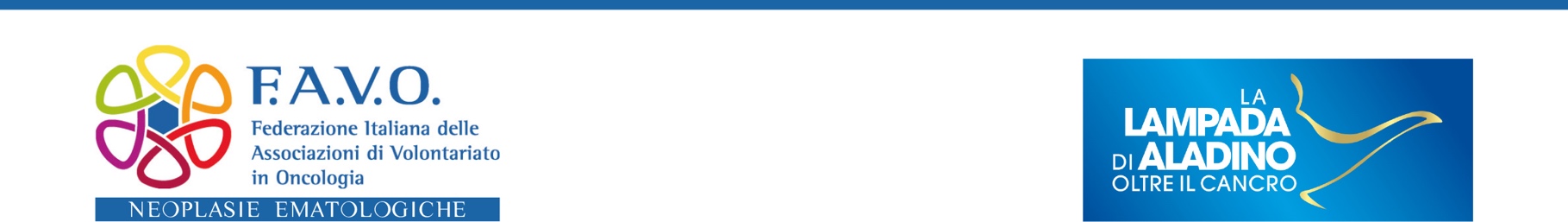 Report sondaggio ‘LE VOCI CONTANO’L’indagine è stata promossa e realizzata dall’Associazione La Lampada di Aladino Onlus in collaborazione con il Gruppo Neoplasie Ematologiche di F.A.V.O. attraverso un questionario di carattere quali-quantitativo. Si è proposta di verificare in un campione di persone colpite da neoplasie ematologiche l’esperienza di malattia, i bisogni insoddisfatti, le lacune informative e comunicative sia nella presa in carico sia nel corso del processo di cura. Il campione è rappresentato da 850 pazienti con tumori del sangue: 49,6% uomini e 50,4% donne, nella fascia d’età 30-70, distribuiti sul territorio nazionale (40% nel Nord, 36% nel Centro e 24% nel Sud e Isole).Il 40% dei partecipanti ha ricevuto una diagnosi di linfoma, il 32% di leucemia e il 16% di mieloma. I restanti presentano sindromi mielodisplastiche ed altro.Solo il 28% del campione ha preferito spostarsi dalla sua Regione per ricevere cure appropriate, a conferma dell’efficienza della Rete ematologica e del suo modello operativo sul territorio nazionale.Il 31% dei partecipanti ha ricevuto la diagnosi più di 5 anni fa: di questi, il 76% segue visite di controllo periodiche; il 37% si è ammalato da 1 a 5 anni fa e il 16% non ha ancora visto passare un anno dalla diagnosi (il 14% di partecipanti non ha risposto).  Il 64% dei pazienti riferisce di essere ancora in trattamento, mentre il 32% dichiara di avere terminato le cure e il 4% non ha risposto. Tra coloro che non seguono più terapie, il 50% ha terminato le cure da 5 anni; il 14% da più di 5; il 22% da un anno e il 14% non ha risposto.Dal sondaggio emerge che i pazienti rispetto alla dimensione della loro esperienza di malattia percepiscono carenze dal punto di vista informativo/comunicativo. Solo il 35% degli intervistati aveva sentito parlare della sua patologia prima della diagnosi e prevalentemente attraverso la televisione e la radio (36%) o da parenti e amici (21%). L’80% ha sentito parlare del Consenso Informato ma le percentuali scendono quando si tratta d’indagare la qualità e la quantità delle informazioni fornite: solo il 66% dei pazienti ritiene di aver ricevuto una spiegazione esauriente riguardo la gestione del suo trattamento e ancor meno (61%) riguardo il percorso di cura. Al momento della diagnosi i sentimenti prevalenti riferiti sono paura (31%) e disorientamento (25%). La lettura incrociata di questi dati con quelli relativi al Consenso Informato sembrerebbe indicare quindi che spesso i pazienti firmano un documento non compreso appieno e in un momento di grande fragilità emotiva. La gran parte (73%) degli intervistati non conosce la natura e la funzione dei campioni biologici, fondamentali per l’esatta definizione diagnostica della patologia.Solo il 20% dei pazienti ha partecipato a studi clinici sperimentali e solo al 17% è stato spiegato di cosa si trattasse: una percentuale molto più alta (72%) non ha risposto alla domanda che cercava di capire se sapessero cosa fossero, segno di una carenza grave di informazione e di condivisione delle scelte terapeutiche e delle opzioni disponibili.  Dal punto di vista del sostegno psicologico, a più della metà (64%) delle persone che hanno ricevuto una diagnosi di tumore ematologico non è stato mai proposto l’ausilio di un professionista dedicato. Tra coloro che l’hanno ricevuto, il 20% lo ha utile e l’11% abbastanza utile.Altra grave carenza informativa riguarda da vicino il mondo associazionistico: il 65% dei partecipanti alla diagnosi non era a conoscenza dell’esistenza di Associazioni Pazienti ematologici e solo il 41% è stato invitato ad aderirvi, prevalentemente da parte degli ematologi o da altri pazienti.Dopo aver ricevuto la segnalazione, meno della metà dei pazienti (45%) si è rivolto ad un Associazione dedicata; relativamente al giudizio sull’utilità del servizio erogato, solo l’1% l’ha considerato negativamente, a conferma della capacità delle Associazioni pazienti di rispondere in modo efficace a svariate esigenze in termini di servizi e pratiche amministrative, di informazioni affidabili, di ausilio psicologico. Gli ambiti di attività prescelti e ritenuti il core business associativo sono quelli relativi ai servizi e alle pratiche burocratiche, seguiti dal supporto psicologico e informativo sulla patologia. I Medici di Medicina Generale sono percepiti come una figura di supporto da poco meno la metà dei partecipanti (44%), ma solo una percentuale molto bassa è stata indirizzata dal proprio MMG verso un’Associazione Pazienti. Una maggiore sinergia tra la figura del MMG e il mondo associazionistico sarebbe auspicabile e di certo migliorerebbe la qualità di presa in carico dei pazienti a livello territoriale.La Survey infine tocca un punto delicato e difficile, quello delle ripercussioni della malattia nel campo professionale e sulla realizzazione delle aspirazioni personali. Circa la metà delle persone con malattia onco-ematologica intervistate incontra problemi nella gestione della sua attività lavorativa (48%) e in quella dei suoi familiari (42%) e più del 30% nell’accesso al credito e a prodotti assicurativi.Le restrizioni assicurative e creditizie vigenti costituiscono di certo una discriminazione che inasprisce ulteriormente la già difficile condizione dei pazienti e ancor di più degli ex-pazienti.